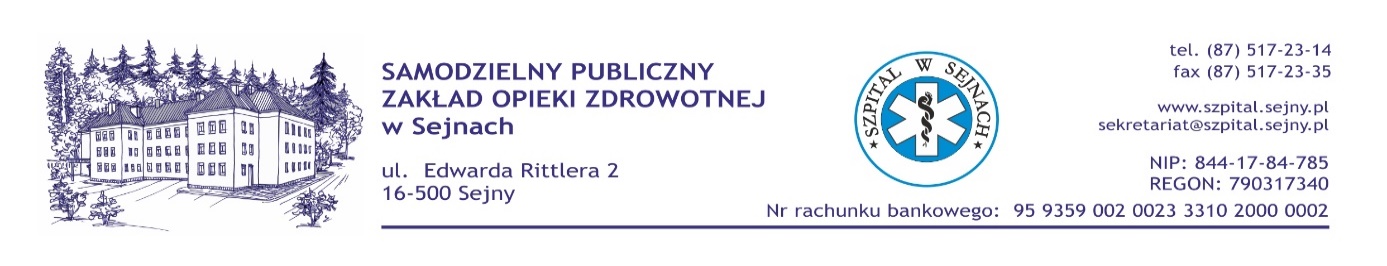 Sejny, dnia 15.02.2022 r.SZCZEGÓŁOWE WARUNKI  KONKURSUSamodzielny Publiczny Zakład Opieki Zdrowotnej w Sejnach ogłasza konkurs na:- dzierżawę pomieszczeń przeznaczonych na cele przechowywania zwłok   - odbiór zwłok ze Szpitala Powiatowego w Sejnach i ZPO oraz przygotowania i wydania osobom upoważnionym do pochówkuI. Nazwa i adres siedziby Organizatora konkursu:Samodzielny Publiczny Zakład Opieki Zdrowotnej w Sejnachadres: ul. Dr Edwarda Rittlera 2, 16 – 500 SejnyKRS  0000016297NIP 844-17-84-785REGON 790317340II. Zaproszenie do składania ofert na - dzierżawę pomieszczeń przeznaczonych na cele przechowywania zwłok - odbiór zwłok ze Szpitala Powiatowego w Sejnach i ZPO oraz  przygotowania i wydania   osobom upoważnionym do pochówku”Powierzchnia do wydzierżawienia: pomieszczenie główne – 27,41 m2, przedsionek – 11,69 m2, łącznie 39,10  m2Oferta winna być sporządzona na piśmie i dostarczona w zamkniętej kopercie pod w/w adres do Sekretariatu  SP ZOZ w Sejnach  lub pocztą. Na kopercie należy podać nazwę konkursu oraz adres i nazwę firmy składającej ofertę. III. Okres obowiązywania umowy – 3 lataIV. Miejsce i sposoby uzyskiwania dodatkowych informacji w  przedmiocie Konkursu oraz  postanowieniach projektów umów:Wszelkie informacje udzielane są w siedzibie Zamawiającego od poniedziałku do piątku w godzinach 700-1400, osoba upoważniona do kontaktu Paweł Buczyński, tel. 875 172 312 V. Miejsce i termin składania ofert: Siedziba SP ZOZ w Sejnach, ul. Dr E. Rittlera 2, sekretariat, I piętro do dnia 21.02.2022r godziny 1200VI. Miejsce i termin otwarcia ofert:Oferta winna być sporządzona na piśmie i dostarczona w zamkniętej kopercie pod w/w adres do Sekretariatu  SP ZOZ w Sejnach  lub pocztą do dnia 21.02.2022 r. do godz. 12:30.Na kopercie należy podać nazwę konkursu oraz adres i nazwę firmy składającej ofertę. Czas związania ofertą: 21 dni od daty otwarcia ofert.    VII. Kryteria  oceny  ofert :Oferta wybrana zostanie  w oparciu o następujące kryteria:.  Cena brutto za 1 miesiąc dzierżawy pomieszczeń przeznaczonych na przechowywanie zwłok (prosektorium) - 50 pkt                                          C max                                 X =   _________   x  50 pkt.                                           C bad. gdzie:X         –    wartość punktowa ocenianego kryteriumC max  –   najwyższa cena dzierżawy pomieszczeń przeznaczonych na przechowywanie zwłok (prosektorium) za okres 1 miesiąca ze złożonych ofertC bad   –   cena dzierżawy pomieszczeń przeznaczonych na przechowywanie zwłok (prosektorium) za okres 1 miesiąca ocenianej ofertyMaksymalna liczba punktów 50 pkt.Cena brutto za 1 miesiąc usług odbioru zwłok ze Szpitala Powiatowego w Sejnach i ZPO oraz  przygotowania i wydania osobom upoważnionym do pochówku otrzyma od Zamawiającego - 50 pkt                                          C min                                 X =   _________   x  50 pkt.                                           C bad gdzie:X         –   wartość punktowa ocenianego kryteriumCmin  –   najniższa cena ze złożonych ofertCo       –   cena badanej ofertyMaksymalna liczba punktów 50 pkt. Ocena końcowa danej oferty będzie sumą punktów uzyskanych przez ofertę w zakresie powyższych kryteriów.  Za najkorzystniejszą zostanie uznana oferta z najwyższą liczbą punktów.VIII. Opis warunków udziału w postępowaniu konkursowym: Wykonawca zobowiązany jest:wydzierżawić    pomieszczenia  przyszpitalnego położonego na terenie  Szpitala Powiatowego  przy ul. Dr Edwarda Rittlera 2 o powierzchni 39,10 m2   na okres   3  lat,”wyposażyć lokal w sprzęt niezbędny do przechowywania zwłokposiadać w całym okresie trwania umowy posiadać ubezpieczenie odpowiedzialności cywilnej z tytułu prowadzonej działalności oraz okazać dokumenty potwierdzające zawarcie w/w umów i opłacenie składek,nieodpłatnie przygotowywać zwłok do wydawania osobom uprawnionym,nieodpłatnie przechowywać zwłok osób zmarłych w szpitalu SP ZOZ w Sejnach i Zakładzie Pielęgnacyjno – Opiekuńczym,nieodpłatnie i sprawnie wydawać zwłok osób zmarłych w szpitalu SP ZOZ w Sejnach i Zakładzie Pielęgnacyjno -  Opiekuńczym,posiadać i używać wózka do przewozu zwłok, zapewnić usuwanie odpadów z wydzierżawianych  pomieszczeń, w szczególności odpadów medycznych i komunalne na swój koszt zgodnie z obowiązującymi przepisami,w przypadku zgonu na COVID-19 oraz innych chorób zakaźnych postępowanie ze zmarłymi zgodnie z obowiązującymi przepisami prawa w tym sanitarno – epidemiologicznymi i  procedurami szpitalnymi,zapewnić  ochronę i sprzątanie wydzierżawionych pomieszczeń zapewniając zgodność stanu pomieszczeń z obowiązującymi przepisami sanitarno – epidemiologicznymi,Wykonawcy nie wolno do wynajmowanego lokalu przywozić i przechowywać zwłok osób zmarłych spoza Szpitala i Zakładu Pielęgnacyjno-Opiekuńczego a także zabrania się reklamowania  prowadzonej działalności na terenie SP ZOZ w Sejnach. IX. Oferta powinna spełniać następujące wymogi:forma pisemna,dokładne oznaczenie oferenta – imię i nazwisko / nazwę/ firmę/ oraz adres  / siedzibę/, nr NIP, nr Regon,cenę za 1 miesiąc dzierżawy pomieszczeń oraz cenę za 1 miesiąc usług odbioru zwłok -  proponowaną kwotę należności podać netto, brutto oraz vat.podpis osoby upoważnionej do reprezentacji oferenta,dokument potwierdzający, iż osoba która podpisała ofertę  jest uprawniona do reprezentacji oferenta (odpis KRS, zaświadczenie z centralnej ewidencji i informacji działalności gospodarczej, pełnomocnictwo),zawierać oświadczenie oferenta o akceptacji warunków projektu umowy,zawierać oświadczenie oferenta o zapoznaniu się z materiałami konkursowymi oraz wszystkimi wymaganiami określonymi w ogłoszeniu o konkursie.Oferta musi być złożona w terminie określonym w ogłoszeniu do konkursu, zgodnie z zapisami pkt. V ogłoszenia. X. Pouczenie Zamawiającego:Zamawiający odrzuca ofertę:       1)  złożoną przez  Wykonawcę  po terminie;  2)  zawierającą nieprawdziwe informacje;  3)  jeżeli oferent lub oferta nie spełniają wymaganych warunków określonych w przepisach   prawa oraz warunków określonych w szczegółowych warunkach konkursu,W przypadku gdy Wykonawca nie przedstawił wszystkich wymaganych dokumentów lub gdy oferta zawiera braki formalne, komisja wzywa oferenta do usunięcia tych braków w wyznaczonym terminie pod rygorem odrzucenia oferty. Oferent pozostaje związany ofertą w terminie 21 dni od daty składania ofert.XI. Zastrzeżenia  Zamawiającego:SP ZOZ w Sejnach zastrzega sobie prawo  do zmiany terminów i warunków konkursu, możliwości odwołania konkursu lub zakończenia postępowania bez dokonania wyboru oferty – bez podania przyczyny.Dyrektor Szpitala unieważnia postępowanie w szczególności, gdy: nie wpłynęła żadna oferta; odrzucono wszystkie oferty; nastąpiła istotna zmiana okoliczności powodująca, że prowadzenie postępowania lub zawarcie umowy nie leży w interesie SP ZOZ w Sejnach, czego nie można było wcześniej przewidzieć. Jeżeli nie nastąpiło unieważnienie postępowania w sprawie zawarcia umowy  Dyrektor ogłasza o wyniku konkursu na stronie internetowej Szpitala oraz  zawiadamiając o tym wybranego Oferenta na piśmie.Z chwilą ogłoszenia rozstrzygnięcia postępowania następuje zakończenie prac Komisji, która ulega  rozwiązaniu.Dyrektor SP ZOZ w Sejnach zastrzega sobie prawo swobodnej decyzji, co do podpisania umowy z wyłonionym w konkursie Wykonawcą, w przypadku odmowy podpisania umowy  Wykonawcy nie służą roszczenia wobec Zamawiającego.Załącznik nr 1…………………………..miejscowość, dnia………………………………(pieczątka firmowa oferenta)Formularz ofertowyna  zadanie pod nazwą: „Konkurs na: - dzierżawę pomieszczeń przeznaczonych na cele przechowywania zwłok - odbiór zwłok ze Szpitala Powiatowego w Sejnach i ZPO oraz  przygotowania i wydania   osobom upoważnionym do pochówku”Dane Oferenta.Nazwa i adres …...........................................................................................................................………………………………………………………………………………………………….NIP ….................................., REGON …...............................Organ rejestrowy i nr wpisu do KRS/ewidencji działalności gospodarczej  ….................................................................................................................................................………………………………………………………………………………………………… Proponowana cena  za 1 miesiąc dzierżawy pomieszczeń przeznaczonych na przechowywanie zwłok (prosektorium)Wartość brutto: ………………… zł, słownie:  ……………………………………………….Podatek VAT ………..zł, słownie: ……………………………………………………………wartość netto …………… zł, słownie: ……………………………………………………….Wykonawca za 1 miesiąc usług odbioru zwłok ze Szpitala Powiatowego w Sejnach i ZPO oraz  przygotowania i wydania osobom upoważnionym do pochówku otrzyma od Zamawiającego tytułem wynagrodzenia kwotę  brutto: ………………… zł, słownie:  ……………………………….…………………………………………………………….Podatek VAT ……………..zł, słownie: ………………………………………………………wartość netto ………………. zł, słownie: …………………………………………………….Oświadczenie oferenta o akceptacji warunków umowy (załącznik nr1).Oświadczenie  oferenta  o warunkach  lokalowych (załącznik nr 2).Oświadczam, że zapoznałem się z treścią ogłoszenia, projektem umowy i akceptuję zapisy w nich  zawarte bez zastrzeżeń.   ………………………………………………………..                                                                           pieczątka i podpis osoby upoważnionej	                             do reprezentacji oferenta 			Załącznik nr 2…………………………..miejscowość, dnia………………………………(pieczątka firmowa oferenta)Oświadczenie oferenta o warunkach lokalowychna  zadanie pod nazwą:„Konkurs na: - dzierżawę pomieszczeń przeznaczonych na cele przechowywania zwłok - odbiór zwłok ze Szpitala Powiatowego w Sejnach i ZPO oraz  przygotowania i wydania   osobom upoważnionym do pochówku”Oświadczam, iż  zapoznałem się z warunkami lokalowymi.                                                                 ………………………………………………………..                                                                           pieczątka i podpis osoby upoważnionej	                                                                                    do reprezentacji oferenta 			Załącznik nr 3…………………………..miejscowość, dnia…………………………………………….(pieczątka firmowa oferenta)Oświadczenie oferenta o akceptacji warunków umowyna  zadanie pod nazwą:„Konkurs na: - dzierżawę pomieszczeń przeznaczonych na cele przechowywania zwłok - odbiór zwłok ze Szpitala Powiatowego w Sejnach i ZPO oraz  przygotowania i wydania   osobom upoważnionym do pochówku”Oferent oświadcza, że zapoznał się z treścią ogłoszenia, projektu umowy i akceptuje zapisy w nich zawarte bez zastrzeżeń.                                                               ………………………………………………………..                                                                           pieczątka i podpis osoby upoważnionej	                                                                                    do reprezentacji oferenta 	   Załącznik nr 4Umowa najmu pomieszczeń prosektoriumZawarta dnia ………….roku w Sejnach, pomiędzy: Samodzielnym Publicznym Zakładem Opieki Zdrowotnej z siedzibą w Sejnach, przy ul. Dr E. Rittlera 2, 16-500 Sejny, działającym na podstawie wpisu do Krajowego Rejestru Sądowego nr  0000016297, NIP 844-17-84-785, Regon 7900317340, zwanym w treści umowy Wynajmującyma…………………………………………………………………………………………………..………………………………………………………………………………………………….zwanym dalej w treści umowy Najemcą§1. Wynajmujący oświadcza, że  jest zarządzającym budynkami Szpitala Powiatowego w Sejnach przy ul. Dr E. Rittlera 1.§2.Wynajmujący oddaje w najem Najemcy pomieszczenia prosektorium o powierzchni 39,10 m².§3.Wynajmowana powierzchnia wykorzystywana będzie przez Najemcę do świadczenia kompleksowych usług związanych z przechowywaniem zwłok pacjentów zmarłych w SP ZOZ w Sejnach oraz Zakładzie Pielęgnacyjna Opiekuńczym.§4.Najemca płacić będzie Wynajmującemu czynsz najmu miesięcznie w wysokości ……….. zł (słownie: …………………………) plus podatek VAT do 10 – go każdego miesiąca. Czynsz najmu pomieszczeń  obejmuje  koszty ogrzewania, energii elektrycznej, wywóz nieczystości stałych i płynnych, wody zimnej i ciepłej, odpadów medycznych oraz wyposażenia zgodnego z wykazem sprzętu (załącznik nr 1 do umowy).§5.W przypadku zmiany cen opłat wymienionych w §4 Wynajmujący zastrzega sobie prawo zmiany stawki czynszu.§6.Czynsz najmu Najemca będzie uiszczał na podstawie faktury VAT na konto Wynajmującego o numerze: 95 9359 0002 0023 3310 2000 0002.§7.Wynajmujący zabrania Najemcy przewozu do wynajmowanego lokalu i przechowywania zwłok osób zmarłych poza terenem Szpitala i Zakładu Pielęgnacyjno Opiekuńczego SP ZOZ w Sejnach.Najemca oświadcza, że posiada wózek do przewozu zwłok.Wynajmowane pomieszczenia użytkowane będą przez Najemcę zgodnie z ich przeznaczeniem.Najemca nie ma prawa oddawania przedmiotu najmu osobom trzecim do używania bez uzyskania pisemnej zgody Wynajmującego.§8.Najemca jest zobowiązany dokonywać we własnym zakresie i na własny koszt konserwacji przedmiotu najmu oraz remontów bieżących.§9.Umowa została zawarta na okres od dnia …..2022 r.  do dnia ….. 2023 r. Umowa może być rozwiązana przez każdą ze stron z zachowaniem trzymiesięcznego okresu wypowiedzenia.Umowa może być rozwiązana ze skutkiem natychmiastowym w formie zgodnego oświadczenia stron.W przypadku stwierdzenia naruszenia postanowień umowy, a w szczególności wykorzystania lokalu do innych celów niż wynikające z umowy Najmca zapłaci na rzecz Wynajmującego tytułem kary umownej kwotę stanowiąca 30% rocznego czynszu najmu.W przypadku stwierdzenia naruszenia postanowień umowy, a w szczególności wykorzystania lokalu do innych celów niż wynikające z umowy Wynajmujący ma prawo do rozwiązania umowy ze skutkiem natychmiastowym.§10.W sprawach nieuregulowanych postanowieniami umowy mają zastosowanie przepisy kodeksu cywilnego.§11.Każda zmiana umowy wymaga formy pisemnej pod rygorem nieważności.§12.Umowę sporządzono w dwóch jednobrzmiących egzemplarzach po jednym dla każdej ze stron.Załącznik:Wykaz sprzętu NAJEMCA                                                                                                WYNAJMUJĄCYUMOWAodbiór zwłok ze Szpitala Powiatowego w Sejnach i ZPO oraz  przygotowania i wydania   osobom upoważnionym do pochówkuZawarta w dniu …………. 2022 r. w Sejnach pomiędzy:Samodzielnym Publicznym Zakładem Opieki Zdrowotnej z siedzibą w Sejnach, ul. Dr E. Rittlera 2, 16-500 Sejny, działającym na podstawie wpisu do Krajowego Rejestru Sądowego 0000016297, numer NIP 844-17-84-785, numer REGON 790317340, zwanym w treści umowy ,,Zamawiający”, reprezentowanym przez …………………………………………………..a…………………………………………………………………………………………………………………………………………………………………………………………………… …………………………………………………………………………………………...……, zwaną w treści umowy „Wykonawca" w wyniku przeprowadzonego konkursu Strony ustaliły co następuje:§1Przedmiotem umowy jest odbiór zwłok ze Szpitala Powiatowego w Sejnach i ZPO oraz  przygotowania i wydania osobom upoważnionym do pochówku.§2Do obowiązków Wykonawcy należy:nieodpłatne, godne  przechowywanie zwłok nie dłużej niż 72 godziny i wydawanie zwłok osobom uprawnionym do ich odbioru i pochówku;nieodpłatne umycie, ubranie zwłok z zachowaniem godności należnej osobie zmarłej  w celu ich wydanie osobie uprawnionej do ich pochowania. posiadać i używać wózka do przewozu zwłok, zapewnić usuwanie odpadów z wydzierżawianych  pomieszczeń, w szczególności odpadów medycznych i komunalne na swój koszt zgodnie z obowiązującymi przepisami,w przypadku zgonu na COVID-19 oraz innych chorób zakaźnych postępowanie ze zmarłymi zgodnie z obowiązującymi przepisami prawa w tym sanitarno – epidemiologicznymi i  procedurami szpitalnymi,zapewnić  ochronę i sprzątanie wydzierżawionych pomieszczeń zapewniając zgodność stanu pomieszczeń z obowiązującymi przepisami sanitarno – epidemiologicznymi.wyposażenie lokalu w sprzęt niezbędny do przechowywania zwłokZwłoki pacjenta mogą być przechowywane w chłodni dłużej niż 72 godziny, jeżeli:Z przyczyn obiektywnych nie mogą zostać wcześniej odebrane przez osoby lub instytucje uprawnione do pochowania zwłok pacjenta, o czym zawiadomi Wykonawcę Zamawiający;w związku ze zgonem zostało wszczęte dochodzenie albo śledztwo, a prokurator nie zezwolił na pochowanie zwłok;przemawiają za tym inne ważne przyczyny, za zgodą albo na wniosek osoby lub instytucji uprawnionej do pochowania zwłok pacjenta.Czynności, o których mowa w ust. 1 i ust. 2 nie są przygotowaniem zwłok do pochowania.Czynności, o których mowa w ust. 1 i 2 wykonywane są nieodpłatnie. Pobranie jakichkolwiek opłat   z tego tytułu przez Wykonawcę stanowić będzie ciężkie naruszenie warunków umowy skutkujące rozwiązanie umowy w trybie natychmiastowym.Osobami uprawnionymi zgodnie z art. 10 ust. 1 ustawy z dnia 31 stycznia 1959 r. o cmentarzach i chowaniu zmarłych (t.j. Dz. U. z 2020 r. poz. 1947) do pochowania zwłok ludzkich ma najbliższa pozostała rodzina osoby zmarłej, a mianowicie: pozostały małżonek(ka); krewni zstępni; krewni wstępni; krewni boczni do 4 stopnia pokrewieństwa; powinowaci w linii prostej do 1 stopnia. Prawo pochowania zwłok osób wojskowych zmarłych w czynnej służbie wojskowej przysługuje właściwym organom wojskowym w myśl przepisów wojskowych. Prawo pochowania zwłok osób zasłużonych wobec Państwa i społeczeństwa przysługuje organom państwowym, instytucjom i organizacjom społecznym. Prawo pochowania zwłok przysługuje również osobom, które do tego dobrowolnie się zobowiążą. Zwłoki niepochowane przez podmioty wymienione w ust. 1 mogą być przekazane do celów naukowych publicznej uczelni medycznej lub publicznej uczelni prowadzącej działalność dydaktyczną i badawczą w dziedzinie nauk medycznych. Decyzję w sprawie przekazania zwłok do celów naukowych wydaje, na wniosek uczelni, właściwy starosta.Wykonawca zobowiązany jest umożliwić Zamawiającemu na każde żądanie dostęp do zwłok w celu przeprowadzenia sekcji zwłok lub oględzin lub też wydawać zwłoki. Wykonawca po uzyskaniu informacji od  pracownika Zamawiającego ze wskazanego miejsca w Szpitalu lub Zakładu Pielęgnacyjno Opiekuńczego SP ZOZ w Sejnach własnym transportem zawozi zwłoki i przywozi do miejsca wskazanego w przypadku konieczności wykonania sekcji zwłok.Wykonawca ponosi odpowiedzialność za prawidłowe wykonywanie umowy, zwłaszcza za godne traktowanie zwłok od momentu odbioru z miejsca wskazanego przez Zamawiającego do momentu oddania osobom uprawnionym.§3Umowa zostaje zawarta na czas określony ………………… r. do ……………….. r.W czasie trwania umowy, każda ze stron może ją wypowiedzieć z zachowaniem   jednomiesięcznego okresu wypowiedzenia upływającego na koniec miesiąca.W razie nie wykonania postanowień umowy z przyczyn zawinionych przez Wykonawcę Zamawiający zastrzega sobie prawo rozwiązania umowy za uprzednim miesięcznym okresem wypowiedzenia. Umowa może być rozwiązana ze skutkiem natychmiastowym w formie zgodnego oświadczenia stron.§4 1.  Wykonawca ponosi odpowiedzialność za szkody powstałe z jego winy w czasie trwania  umowy. 2. Wykonawca oświadcza, iż posiada ubezpieczenie OC i zobowiązuje się do jego zawierania przez czas trwania umowy. §5 Zamawiający może odstąpić od umowy bez wypowiedzenia w przypadku zaistnienia okoliczności uniemożliwiających dalszą realizacje umowy, przez co rozumie się w szczególności: utratę przez Wykonawcę uprawnień koniecznych do prowadzenia działalności gospodarczej,przerwę nawet 1 dzień w realizacji przez Wykonawcę obowiązków wynikających z umowy uniemożliwiającą Wykonawcy wywiązanie się ze swoich zobowiązań wobec Zamawiającego,naruszenie przez Wykonawcę postanowień § 2.§6Tytułem wynagrodzenia za wykonanie usług wynikających z niniejszej umowy Zamawiający zapłaci  Wykonawcy miesięcznie kwotę w wysokości…………………zł (słownie: ………………………………….zł) plus podatek VAT, na podstawie prawidłowej  faktury dostarczonej przez Wykonawcę  do Zamawiającego w terminie do 30 dni od daty dostarczenia faktury na konto Wykonawcy nr ……….§7Strony będą miały prawo żądać kar umownych z następujących tytułów, w następującej wysokości:w przypadku odstąpienia Wykonawcy od wykonania postanowień urnowy bez zgody Zamawiającego, Wykonawca zapłaci Zamawiającemu karę umowną w wysokości 5 % wartości przedmiotu umowy obliczonego jako należne za 1 rok wynagrodzenie określone w §6 umowy;w przypadku odstąpienia Zamawiającego od umowy z przyczyn zawinionych przez Zamawiającego, Zamawiający zapłaci Wykonawcy karę umowną w wysokości 5 % wartości przedmiotu umowy obliczonego jako należne za 1 rok wynagrodzenie określone w §6 umowy;w przypadku zwłoki dłuższej niż …… godzin  od daty zawiadomienia wykonawcy o konieczności odbioru  zwłok Wykonawca zapłaci Zamawiającemu karę umowną w wysokości 500 zł ( słownie: jeden tysiąc złotych) za każdą godzinę nieodebranych zwłok.§8 Wykonawca ponosi odpowiedzialność za szkody powstałe z jego winy w czasie trwania umowy. §9 Kary nałożone przez właściwe organy i instytucje z tytułu nie przestrzegania przepisów sanitarno – higienicznych, prawa pracy oraz BHP ponosi Wykonawca w zakresie jego odpowiedzialności. §10Zasady najmu pomieszczeń prosektorium określa odrębna umowa najmu. § 11 Do utrzymania stałego i bezpośredniego kontaktu z Zamawiającym, Wykonawca wyznacza: ………………………………………………………………………………............................. §12Wszystkie zmiany umowy wymagają formy pisemnej w postaci aneksu pod rygorem nieważności. §13W sprawach nieuregulowanych niniejszą umową mają zastosowanie przepisy kodeksu cywilnego. Ewentualne spory wynikłe w realizacji niniejszej umowy, strony będą rozstrzygać polubownie a w razie nie dojścia do ugody przez właściwy dla Zamawiającego Sąd Powszechny. §14 Umowę sporządzono w dwóch jednobrzmiących egzemplarzach, po jednym dla każdej ze stron.Wykonawca                                                                                    Zamawiający                                                                                    REGULAMIN POSTĘPOWANIA  ZE ZWŁOKAMIOSÓB ZMARŁYCH W SZPITALU SP ZOZ W SEJNACH§ 1.
Regulamin określa sposób postępowania szpitala ze zwłokami osoby zmarłej w szpitalu, zwanej dalej „osoba zmarłą”, w szczególności zakres czynności należących do obowiązków szpitala związanych z przygotowaniem zwłok tej osoby do wydania osobie uprawnionej do ich pochowania. § 2. 
1. Osoba wskazana w regulaminie porządkowym zakładu opieki zdrowotnej niezwłocznie zawiadamia o śmierci osoby przebywającej w szpitalu lekarza leczącego lub lekarza dyżurnego, a także osobę uprawnioną do pochowania, o której mowa w art. 10 ustawy z dnia 31 stycznia 1959 r. o cmentarzach i chowaniu zmarłych (t. j. Dz.U. z 2020 r.  poz. 1947). Zgodnie z Art. 10. ust. 1. w/w ustawy prawo pochowania zwłok ludzkich ma najbliższa pozostała rodzina osoby zmarłej, a mianowicie: 1) pozostały małżonek(ka), 2) krewni zstępni, 3) krewni wstępni, 4) krewni boczni do 4 stopnia pokrewieństwa, 5) powinowaci w linii prostej do 1 stopnia. Prawo pochowania zwłok osób wojskowych zmarłych w czynnej służbie wojskowej przysługuje właściwym organom wojskowym w myśl przepisów wojskowych. Prawo pochowania zwłok osób zasłużonych wobec Państwa i społeczeństwa przysługuje organom państwowym, instytucjom i organizacjom społecznym. Prawo pochowania zwłok przysługuje również osobom, które do tego dobrowolnie się zobowiążą.2. Zwłoki nie pochowane przez osoby, organy i instytucje wymienione w ust. 1 mogą być przekazane szkołom wyższym do celów naukowych. Decyzję o wydaniu zwłok szkołom wyższym wydaje właściwy starosta.§ 3. 
Lekarz, o którym mowa w § 2, po przeprowadzeniu oględzin, stwierdza zgon i jego przyczynę oraz wystawia kartę zgonu, zgodnie z przepisami rozporządzenia Ministra Zdrowia z dnia 23 lipca 2021 r. w sprawie wzoru karty zgonu (Dz.U. z 2021 r, poz. 1448)§ 4.§ 5.
Pielęgniarka, o której mowa w § 4, przekazuje kartę zgonu wystawioną przez lekarza do kancelarii szpitala.§ 6. § 7.Pielęgniarka, o której mowa w § 4, po upływie 2 godzin od czasu zgonu przekazuje zwłoki do umieszczenia w  lokalu przeznaczonym do przechowywania zwłok firmie wynajmującej to pomieszczenie.Firma wynajmująca , na podstawie stosownej umowy zobowiązana jest zwłoki osoby zmarłej umyć, ubrać i wydać osobie uprawnionej do ich pochowania w stanie zapewniającym zachowanie godności należnej zmarłemu.Czynności o których mowa w ust. 2 nie są przygotowaniem zwłok osoby zmarłej do pochowania.Czynności o których mowa w ustępie 2 wykonywane są nieodpłatnie. Pobranie jakichkolwiek opłat z tego tytułu przez Firmę wynajmującą stanowić będzie ciężkie naruszenie obowiązków skutkujące rozwiązaniem umowy w trybie natychmiastowym.§ 8. 
W razie zgonu na chorobę zakaźną, zastosowanie mają przepisy rozporządzenia Ministra Zdrowia z dnia 7 grudnia 2001 r. w sprawie postępowania ze zwłokami i szczątkami ludzkimi (t.j. Dz.U. z 2021 r. poz. 1910). 1. Po stwierdzeniu zgonu przez lekarza, o którym mowa w § 2, pielęgniarka wypełnia kartę skierowania zwłok do chłodni oraz zakłada na przegub dłoni osoby zmarłej identyfikator wykonany z tasiemki, płótna lub tworzywa sztucznego, po czym zwłoki wraz z kartą przewożone są do chłodni. 2. Karta skierowania zwłok do chłodni zawiera: 3. Identyfikator, o którym mowa w ust. 1, zawiera: 4. Zwłoki osoby zmarłej przewożone są do chłodni nie wcześniej niż po upływie dwóch godzin od czasu zgonu, wskazanego w dokumentacji medycznej. 5. W okresie pomiędzy stwierdzeniem zgonu, a przewiezieniem do chłodni, zwłoki osoby zmarłej są przechowywane w specjalnie przeznaczonym do tego celu pomieszczeniu, a w razie jego braku 1. Zwłoki osoby zmarłej przechowuje się w chłodni nie dłużej niż 72 godziny. 2. Zwłoki osoby zmarłej mogą być przechowywane w chłodni dłużej niż 72 godziny, jeżeli: 3. Koszty przechowywania zwłok w chłodni po upływie 72 godzin pokrywa osoba lub podmiot, o których mowa w ust. 2. 